Муниципальное автономное дошкольное образовательное учреждение муниципального образования г.Нягань «Детский сад № 10 «Дубравушка»ПАЛЬЧИКОВЫЕ ИГРЫ С 3-7 ЛЕТ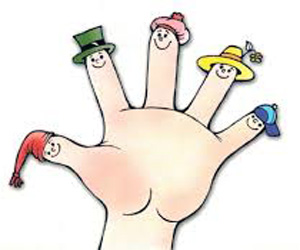 Составил воспитатель:               МАДОУ МО г. Нягань детский сад №10 «ДУБРАВУШКА» Гаврущенко О.В.Пальчиковые игры — это общепринятое название занятий на развитие мелкой моторики у детей.Формирование устной речи ребёнка начинается тогда, когда движения пальцев рук достигают достаточной точности. Мысль, и глаз ребёнка двигаются с той же скоростью, что и рука. Значит, систематические упражнения по тренировке движений пальцев являются мощным средством повышения работоспособности головного мозга. Несовершенство тонкой двигательной координации кистей и пальцев рук затрудняет овладение письмом и рядом других учебных и трудовых навыков. Психологи утверждают, что упражнения для пальцев рук развивают мыслительную деятельность, память и внимание ребёнка. Стихи, сопровождающие упражнения, - это та основа, на которой формируется и совершенствуется чувство ритма. Они учат слышать рифму, ударения, делить слова на слоги. Чувство ритма важно и при обучении письму (для выработки ровного почерка), для запоминания стихов, для предупреждения нарушений письма (пропуска гласных).Весёлых вам занятий и хорошего настроения!Карточка № 1«Тики - так»Все пальцы собраны в кулачок. Педагог начинает упражнение:(произносит высоким голосом):(произносит в среднем регистре):(произносит низким голосом):«Мы платочки постираем»Карточка № 2«Наша бабушка»«Кот Мурлыка»Карточка № 3«Семья»«Две тетери»Карточка № 4«Овечки»«Коза»Карточка № 5«Осенние листья»«Варим, варим мы компот»Карточка № 6«В лес по ягоды пойдем»«Капуста»Карточка № 7«Хозяйкины помощники»Карточка № 8«Птички – невелички»«Ветер листики считал»Карточка № 9«Прогулка»«Я стираю, маме помогаю»Карточка № 10«Мебель»«Строитель»Карточка № 11«Кот испек себе пирог»«Мы во двор пошли гулять»Карточка № 12«Снежок»«Шарик»Карточка № 13«Два ежа»«Замок»Карточка № 14«Дружат в нашей группе»«Зайка»Карточка № 15«Мы делили апельсин»«Кулачки»Карточка № 16«Коза и козленок» «Цветок»Карточка № 17«Дружная семья»«Крючочки»Карточка № 18«Люблю по городу гулять»Карточка № 19«В гости»«Домик»Карточка № 20«Гномы»Карточка № 21«Паук»Карточка № 22«Сороконожки»«Мостик»Тики-так, тики-так,Так ходики стучат.Указательные пальцы поднять вверх и ритмично покачивать ими вправо-влево.Туки-так, туки-так,Так колеса стучатШироко раздвинув пальцы, покачать руками вправо-влевоТуки-ток, туки-ток,Так стучит молоток.Сжать пальцы в кулаки и стучать кулачком по кулачкуМы платочки постираем,Крепко, крепко их потрем,Пальцы сжаты в кулачки, тереть кулачком по кулачку.А потом повыжимаем.Мы платочки отожмем.Выполнять движение «выжимаем белье».А теперь мы все платочкиТак встряхнем, так встряхнем.Пальцы свободные, выполнять легкие движения кистями вверх-вниз.А теперь платки погладим,Мы погладим утюгом.Выполнять движение «гладим белье» кулачком одной руки по ладони другой.А теперь платочки сложимИ в шкаф положим.Хлопки одной ладошкой по другой.Положить руки на колени.Наша бабушка идетХлопать ладонями по коленям поочередно левой, правой руками.И корзиночку несет.Пальцы слегка расставить и соединить их с пальцами другой руки.Села тихо в уголочек,Вяжет деточкам чулочек.Положить руки на колени.Выполнять движение, имитирующее вязание на спицах.Вдруг котята прибежалиИ клубочки подобрали.Мягкими кистями рук выполнять движение «кошечка».Где же, где ж мои клубочки,Как же мне вязать чулочки?Развести руки в стороны.Выполнять движение «вязание на спицах»Вот кот Мурлыка ходит,Он вслед за мышкой бродит.Легкими, свободными кистями рук выполнять движение «кошечка».Мышка, мышка берегись,Смотри, коту не попадись.Погрозить пальчиком левой рук, затем правой.«А-а-а-ам!»Сделать резкое движение пальцами обеих рук («кошечка») и сжать пальцы в кулаки.Вот кот Мурлыка  ходит,Он вслед за мышкой бродит.Легкими, свободными кистями рук выполнять движение «кошечка»Мышка, мышка, берегись,Смотри, коту не попадись.Погрозить пальчиком левой руки, затем правой.«А-а-а-ам!»Сделать резкое движение пальцами обеих рук («кошечка») и сжать пальцы в кулаки.Этот пальчик – бабушка,Указательным пальцем левой руки дотронуться до большого пальца правой руки.Этот пальчик – дедушка,Дотронуться до указательного пальца.Этот пальчик – мамочка, Дотронуться до среднего пальца.Этот пальчик – папочка,Дотронуться до безымянного пальца.А этот пальчик – я.Дотронуться до мизинца.А это вся моя семья!Выполнять движение «фонарик» или положить ладонь правой руки на ладонь левой и пожать ее. Выполнить это же упражнение, поменяв руки.Как на нашем на лугуПальцы широко расставлены, легкие движения (вверх-вниз) кистями рук, ладонями вниз.Стоит чашка творогу.Соединить перед собой руки, сделав круг.Прилетели две тетери,Помахать кистями рук, как крыльями. Поклевали,Соединить большой и указательный пальцы на обеих руках («клюв»).Улетели.Помахать руками.На лугу стоят овечки,Указательные пальчики приложить к голове в области виска (сделать маленькие ушки) и покачать слегка головой.Шерсть закручена в колечки.Поочередно соединять с большим пальчиком указательный, средний, безымянный и мизинец (выполнять сразу двумя руками)А играет для овечекНа свирели человечек.Имитировать игру на дудочке.Идет коза рогатая,Идет коза бодатая.Средние и безымянные пальцы обеих рук согнуты, большие их придерживают. Указательные пальцы и мизинцы выставлены вперед. Покачивать кистями рук (если у ребенка не получается, он может выполнять упражнение одной рукой).Ножками топ-топ.Пальцы сжаты в кулаки. Постучать кулачком по кулачку.Глазками хлоп-хлоп.Большой палец внизу, остальные пальцы прижаты друг к другу. Резким движением соединять большой палец с остальными.Кто кашу не ест,Погрозить указательным пальцем правой руки.Кто молоко не пьет –Погрозить указательным пальцем левой руки.Того забодаю, забодаю,  забодаю!Выполнить первое движение «коза».Раз, два, три, четыре, пятьЗагибать пальчики, начиная с большогоБудем листья собирать.Сжимать и разжимать кулачки.Листья березы,Листья рябины,Листики тополя,Листья осины,Листики дуба мы соберемЗагибать пальчики, начиная с большого.Маме осенний букет принесем.«Шагать» по столу указательным и средним пальцами.Будем мы варить компот,Фруктов нужно много. Вот.Левую ладошку держать «ковшиком», а указательным пальцем правой руки мешатьБудем яблоки крошить,Грушу будем мы рубить,Отожмем лимонный сок,Слив положим и песок.Загибать пальчики по одному, начиная с большого.Варим, варим мы компот,Угостим честной народ.Правую ладошку держать «ковшиком», а указательным пальцем левой руки мешать. Раз, два, три, четыре, пятьПальчики обеих рук «здороваются», начиная с большого.В лес идем мы погулять.«Шагать» по столу указательным и средним пальцами.За черникой,За малиной,За брусникой,За калиной,Землянику мы найдем.Загибать пальчики по очереди, начиная с большого.И братишке отнесем.«Шагать» по столу указательным и средним пальцами.Что за скрип ?Что за хруст?Сжимать и разжимать пальцы.Это что еще за куст?Соединить основания ладоней, пальцы-«бутоном», покружить ими.Как же быть без хруста?Если я – капуста!Сделать из пальцев «шар».Мы капусту рубим,Мы морковку трем,Мы капусту солим,Мы капусту жмем.Резкие движения кистями вверх, вниз.Пальцы обеих рук сжаты в кулаки, тереть кулачки друг о друга.Движение пальцев, имитирующее посыпание солью.Интенсивно сжимать пальцы обеих рук в кулаки.Наша хозяйка сметлива была,Всем она в доме работу дала. Хлопки в ладоши, сверху то правая, то левая рука.Тарелочку собачкаМоет язычком.Большой палец правой руки оттопырен-«ухо», указательный согнут, остальные выпрямлены. «Собачка» наклоняется к «тарелочке»-округленной левой ладони, «моет ее» (движения мизинца в сторону и обратно).Мышка убирает Крошки под столом.Согнутые мизинец и указательный палец правой руки-«ушки», сомкнутые и прогнутые средний, безымянный и большой-«мордочка». «Мышка» пощипывает выпрямленную левую ладонь.Кошка под окошкомПальцы правой руки, как при фигурке «мышка», но пальцы, которые  изображают мордочку, не прогнуты, а округлены.Когтями скребетПальцы правой руки скребут ладонь левой.Курочка в сережкахИзбушку метет.Правая ладонь «подметает» выпрямленную левую.Это птичка – соловей,Это птичка – воробейЭто птичка – совушка, Сонная головушка,Это птичка – свиристель,Это птичка – коростель.Загибать на каждую строчку по одному пальчику.Эта птичка – злой орлан.Помахать ладошками, словно крыльями.Птички, птички по домам.Помахать обеими руками , как крыльями.Ветер по лесу леталВетер листики считалВыполнять плавные волнообразные движения ладошками.Вот – дубовый,Вот – кленовый,Вот – рябиновый, резной,Вот – с березки, золотой.Вот – последний лист с осинкиЗагибать по одному пальчику.Ветер бросил на тропинку.Спокойно положить ладони на стол.Раз, два, три, четыре, пятьВышли пальчики гулять,Раз, два, три, четыре, пятьВ домик спрятались опять.На первые строчки поочередно разгибать пальчики из кулачка, начиная с большого.На следующие строки-поочередно сгибать пальчики в кулачки, начиная с мизинца.Мы маме помогали,Мы белье стирали,Потереть один кулачок об другой.В речке полоскалиДвигать ладошками вправо-влево.Выжали, развеселиСжимать-разжимать кулачки, имитируя движения развешивания белья.То-то стало весело!Выполнять круговые движения кистями рук.Раз, два, три, четыреМного мебели в квартире.Сжимать и разжимать кулачки.В шкаф повесим мы рубашку,А в буфет поставим чашку.Чтобы ножки отдохнули,Посидим чуть-чуть на стуле.А когда мы крепко спали,На кровати мы лежали.А потом мы с котомПосидели за столом.Загибать пальчики, начиная с большого.Чай с вареньем дружно пили.Много мебели в квартире.Попеременно хлопать в ладоши и стучать кулачками.Молотком стучу, стучуПостукивать кулачком правой руки по ладони левой руки.Сто гвоздей заколочу.Постукивать кулачком левой руки по ладони правой руки. Я построю дом, домПоочередно ставить кулачок на кулачок.Буду жить в нем, в нем.Соединять пальцы, изображая крышу дома.Падал снег на порогМедленно опускать ладошки на стол.Кот слепил себе пирог.Изобразить лепку пирога.А пока лепил и пек,Ручейком пирог утек.«бежать» пальчиками обеих рук по столу.Пирожки себе пекиНе из снега – из муки.Изобразить лепку пирога.Раз, два, три, четыре, пятьЗагибать пальчики по одному.Мы во двор пошли гулять.«Идти» по столу указательным и средним пальцами.Бабу снежную лепили.Изобразить лепку снежного комочка двумя руками.Птичек крошками кормили,«Крошить хлебушек» всеми пальцами.С горки мы потом каталисьВодить указательным пальцем правой руки по ладони левой.А еще в снегу валялись.Класть ладошки на стол то одной стороной, то другойВсе в снегу домой пришли.Съели суп и спать легли.Белый снег пушистыйВ воздухе кружится.И на землю тихоПадает ложится.А потом, а потомМы из снега слепим ком.Ух!Ритмично, плавно опускать руки вниз.Выполнять круговые движения кистями рук.Ритмично, плавно опускать руки вниз.Имитация сгребания снега.Выполнять движения «пирожки».Бросить снежок вперед.Надувают шарик быстро,Пальцы обеих рук собраны в щепотку, постепенно раздвигать их, не отрывая друг от друга.Он становится большой.Вдруг шар лопнул,Воздух вышел,Стал он тонкий и худой.Медленно развести руки в стороны.Хлопок в ладоши.Подуть на сложенные ладони.Снова собрать пальцы в щепотку.Шли по лесу два ежа,Шли спокойно, не спеша.На спине иголкиДлинные и колкие.Поочередно шлепать ладонями по коленям.Резкими движениями растопыривать пальцы и прятать их в кулак.Чуть шуршали листьямиКруговые движения ладошкой по ладошке.И травкой зубки чистили.Указательным пальцем одной руки имитировать чистку зубов.На двери висит замок.Кто его открыть бы мог?Ритмичные быстрые соединения пальцев двух рук в замок. Потянули,Пальцы сцеплены в замок, руки тянутся в разные стороны.Покрутили,Движение сцепленными пальцами от себя, к себе.ПостучалиПальцы сцеплены, основания ладоней стучат друг о друга.И открыли!Пальцы расцепляются, ладони разводятся в стороны.Дружат в нашей группеДевочки и мальчики.Пальцы обеих рук соединяются в замок.Мы с тобой подружим Маленькие пальчики.Ритмичное касание пальцев обеих рук.Раз, два, три, четыре, пятьНачинай считать опять.Поочередное касание пальцев на обеих руках, начиная с мизинца.Раз, два, три, четыре, пятьМы закончили считать.Руки опустить вниз, встряхнуть кистями.Скачет зайка косойВыпрямить указательный и средний пальцы правой руки, остальные соединить.Под высокой сосной.Ладонь правой руки поднять вертикально вверх, пальцы широко расставить.Под другою соснойЛадонь левой руки поднять вертикально вверх, пальцы широко расставить.Скачет зайка второй.Выпрямить указательный и средний пальцы правой руки, остальные соединить.Мы делили апельсин.Пальцы обеих рук широко расставлены, соприкасаются только кончики одноименных пальцев.Апельсин всего один.Слегка раздвинуть руки и выполнять легкие повороты кистями в противоположные стороны.Эта долька – для кота,Эта долька – для ежа,Эта долька – для улитки,Эта долька – для чижа,Загнуть указательные пальцы.Загнуть средние пальцы.Загнуть безымянные пальцыЗагнуть мизинцы.Ну, а волку кожура.Поднять руки вверх и, быстро выполняя движение «фонарики», опустить кисти рук вниз.Он сердит на нас, беда!Разбегайтесь кто куда!Погрозить пальцем.Спрятать руки за спину.Кулачки мы вместе сложим,Нашим пальчикам поможем Поочередно прижать пальчики, собирая их в кулачок, начиная с большого пальца сначала на правой, затем на левой руке.Разогнуться и подняться,Ритмично и энергично сжимать и разжимать пальчики, широко их расставляя.Пальчик к пальчику прижатьсяРитмично прижимать одноименные пальцы.Идет коза рогатая,Идет коза бодатая.Указательный палец и мизинец поднять вверх, остальные прижать к ладони большим пальцем.К ней козлёночек спешит,Колокольчиком звенит.Пальцы соединить в «щепотку», опустить кисти рук вниз, потрясти ими.За козлёнком бежит волкОдновременно резко сжимать и разжимать пальцы рук.И зубами щёлк да щёлк!Соединить запястья рук, одна кисть сверху. Пальцы расставлены и полусогнуты. Ритмично соединять и разъединять одноименные пальцы.Рассердилась тут коза:Попеременно стучать кулачком о кулачок.«Волку выколю глаза!»Указательный палец и мизинец поднять вверх, остальные прижать к ладони большим пальцем.Вырос цветок на поляне,Руки в вертикальном положении, ладони прижаты друг к другу,развести пальцы и слегка округлить их, как «бутон».Утром весенним раскрыл лепестки.Всем лепесткам красоту и питаньеРазвести пальцы рук.Выполнять ритмичные движения пальцами вместе-врозь.Дружно дают корешки под землёй.Ладони опустить вниз и тыльной стороной прижать друг к другу, развести пальчики и пошевелить ими.Папа, мама, брат и я -Дети правой рукой загибают на левой руке по одному пальцу, начиная с большого.Вместе дружная семья,Покачивают крепко сжатый кулачок левой руки.Раз, два, три, четыре,Левой рукой загибают на правой руке одному пальцу, начиная с большого.Мы живем в одной квартире.Покачивают крепко сжатый кулачок правой руки.Это наши мальчики,Маленькие пальчики.Энергично и ритмично выполнять кистями рук движение «фонарики».Крепко держатся дружочки,Не разжать нам их крючочки.Сцепить мизинцы обеих рук и тянуть в разные стороны.А ещё мы можем так:Вот ладонь, а вот кулак,Хочешь, тоже делай так – То ладонь, а то – кулак!Движение «фонарики».Энергично разжимать и сжимать в кулачки пальцы обеих рук.Люблю по городу гулять, Люблю смотреть,Люблю считать.Дети «шагают» пальниками обеих рук по столу.Площадь — раз,Башня — два,Три — плотинка у пруда,А четыре — Горсовет.Пять — в честь Ленина проспект,Шесть — к фонтану подхожуНа водичку погляжу. Семь и восемь – два театра,В них смотреть спектакли рады.Девять — повстречался мне Маршал Жуков  на коне. Ну, а десять — посмотри,Знаменитый наш УПИНа каждое название достопримечательности загибают по одному пальчику.В гости к пальчику большомуРуки поднять вверх, пошевелить большими пальцами и прижать их к ладоням.Прибегали прямо к домуЭнергично пошевелить четырьмя остальными пальцами.Указательный и средний,Безымянный И последний – Сам мизинчик малышокПрижимать к ладони те пальцы, о которых говорится. Пошевелить мизинцами и сжать пальцы в кулачки.Постучался на порог.Постучать кулачком о кулачок.Все пальчики – друзья.Пожать ладошкой ладошку.Друг без друга нам нельзя!Пальцы одной руки соединить с соответствующими пальцами другой руки. Я гуляю во доре,Хлопки ладошками по коленкам поочередно каждой рукой.Вижу домик на горе.Ритмичные хлопки ладошками.Я по лесенке взберусьРаскрыть перед собой ладони и, касаясь поочередно кончиками пальцев, сложить лесенку, начиная с больших пальцев.И в окошко постучусь.Тук, тук, тук, тук!Поочередно стучать кулачком одной руки в раскрытую ладонь другой.Стали гномы гостей приглашать.Указательным пальцем правой руки надавливать по очереди на подушечки пальцев левой руки.Стали гномы гостей угощать.Указательным пальцем левой руки надавливать по очереди на подушечки пальцев правой руки.Каждому гостю досталось варенье,«Намазывать» варенье на кончик каждого пальца.Пальчики склеило то угощенье.Последовательно, начиная с большого пальца, соединять одноименные пальцы (подушечки) рук.Плотно прижались ладошка к ладошке.Крепко прижимать ладони одна к другой.Гости не могут взять даже ложки!Плечи приподнять, руки слегка развести в стороны, сделать удивленное лицо.У тебя, скажи, паук,Сколько ног и сколько рук?Соединить большой палец левой руки с мизинцем правой. Поворачивая кисти рук, соединить большой палей правой руки с мизинцем левой. Снова поворачивая кисти рук, соединить большой палец левой руки с мизинцем правой и.т.д.Отвечай-ка, паучок,Сколько рук и сколько ног?Поочередно соединять одноименные пальцы рук.-Когда лапы по дорожкеХодят – это мои ножки.Запястье одной руки положить на запястье другой, опустить пальцы рук и пошевелить ими.Лапы вяжут паутинку,Будто руки ткут холстинку.Соединить четыре пальца на каждой руке в щепотку, мизинцы слегка отвести. Выполнить движение, имитирующее вязание.Если я крадусь за мошкой,Мои лапы – это ножки.Запястье одной руки положить на запястье другой, широко раздвинуть пальцы и плавно пошевелить ими.Если попадутся мухи,Прижать основания ладоней друг к другу, пальцы слегка согнуть и расставить.Лапы цапнут их, как руки! Не отрывая основания ладоней, быстро прижать пальцы друг к другу, соединить кончики пальцев обеих рук – сделать «коробочку».Две сороконожкиБежали по дорожке.Побежали, побежалиДети пальчиками изображают движение ног сороконожки:пальцы правой руки «бегут» по левой руке,пальцы левой руки «бегут» по правой. И друг дружечку догнали!Пальцы встречаются на груди.Так друг дружечку обняли,Сцепить пальцы в замок. Потянуть сцепленные пальцы в стороны.Что едва мы их разняли.Расцепить пальцы.Вот мостик горбатый.Пальцы прижать друг к другу, одну ладонь положить поверх другой.Вот козлик рогатый.Правой рукой сделать «козу»: согнуть средний и безымянный пальцы, прижать их большим пальцем к ладони. Указательный палец и мизинец выставить вперед.На мостике встретил онСерого братца.Сделать «козу» левой рукой.Упрямцу с упрямцемОпасно встречаться.Соединить указательные пальцы и мизинцы обеих рук.И с козликом козлик Стали бодаться.Бодались, бодались,Сражались, сражались,Не отрывая пальцы друг от друга, поднимать кисти рук: то правую, то левуюИ в речке глубокой Вдвоем оказались.Разъединить руки и резко опустить их пальцами вниз.